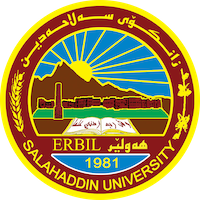 Academic Curriculum Vitae Personal Information: 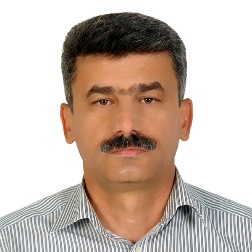 Full Name: Dr. Kamaran Kakel Hamad Gardi Academic Title: lecturer Email: (kamaran.hamad@su.edu.krd)Mobile---Education:- Ph.D. in structural engineering from Baghdad University - Iraq-2005-first rank on his graduation. -Master of Science in structural engineering from Al Mustanseria University -Iraq-2000- Bachelor of Science in Civil Engineering from Baghdad University -Iraq-1989.Employment:1-From (16/12/2012- Present) staff member in College of Engineering-Salaheddin         University- Erbil-Iraq.2-From (1/10/2011-15/12/2012) lecturer in College of Engineering - Ishik University- Erbil-Iraq.3-From (1/10/2010-30/9/2011) lecturer in College of Engineering - British Royal University.Qualifications Teaching qualificationsIT qualificationsLanguage qualifications such as TOEFL, IELTS or any equivalentPost tension designer license from Dubai municipality You could put any professional courses you have attendedTeaching experience:Academic  course History:1-Salahaddin University, Erbil/Iraq (Government University). .  I taught the following courses:1-Engineering  Management.2- Engineering Analysis.3-Building materials and Building construction.4-Advanced statistics (for the master stage), and5-Advanced Numerical Analysis (for the master stage).6-Steel design structure.(Architectural dept.)7-Engineering Economy 2- Knowledge University, Erbil / Iraq (Privet University)  Period: From: (October 2016 to 2018).Position: Visitor lecturer in the college of engineering (environmental department). I taught the following courses:1-Steel Structure Design.2-Foundation Design.3-Surveying.4- Building materials and Building construction.3-Ishik University, Erbil/Iraq. (Private Turkish University)Period: From: (October 2011-December 2012 full time). Furthermore from (December 2012 to July2013asa a visitor lecture).Position: Lecturer in faculty of engineering. I taught the following courses:1-Concrete technology.  2-Engineering drawing.3-Steel structure design.4-Computer application.3-British Royal University, Erbil/Iraq. (Private University).Period: From: (October 2010-September 2011).Position: Lecturer in the civil engineering department. I taught the following courses:1-Statics.2-Strength of Materials I and II.3-Theory of Structure I.4-Building materials.Academic Qualifications:1- Ph.D. in Structure/College of Engineering/University of Baghdad, 2005/Iraq, (First Rank).2-M.Sc. in Structure/ College of Engineering/University of AL-Mustansireia, 2000/Iraq.3. B.Sc. in Civil Engineering / College of Engineering /University of Baghdad, 1989/Iraq.Publications1- ‘Prediction of Punching Strength of Reinforced Concrete Footings by Finite Element Method. Available online at http://pubs.sciepub.com/ajcea/5/1/2, 2017.2- ‘Effect of Styrene Butadiene Rubber Latex on Mechanical Properties of Eco Concrete: LimestonePowder Concrete’ Available online at. http://dx.doi.org/10.14500/aro.10212 .2018Training Courses:Research and publications1- ‘Prediction of Punching Strength of Reinforced Concrete Footings by Finite Element Method. Available online at http://pubs.sciepub.com/ajcea/5/1/2, 2017.2- ‘Effect of Styrene Butadiene Rubber Latex on Mechanical Properties of Eco Concrete: LimestonePowder Concrete’ Available online at. http://dx.doi.org/10.14500/aro.10212 .2018Conferences and courses attended1- Academic workshop titled   (Teaching and learning construction project management using computer game simulations).Period:From:(14-4-2013to22-4-2013).Location: Hawler Polytechnic University Erbil/Iraq.2- Academic course titled (Teaching Methods course).Period:From:(4-4-2013to15-5-2013).Location: Salahaddin University/Continuing Education /Erbil/Iraq.3- Academic course titled (Teaching Methods course).Period:From:(22-4-2011to22-5-2011).Location: Bagdad University /College of Education –Ibn AL-Haitham/ Continuing Education /Iraq.Funding and academic awards Professional memberships Member of Iraqi Engineers Union, under registration No.(65895)Member of Kurdistan Engineers Union, under registration No.(4479)Member of Iraqi Contractors Federation, under registration No. (5618) .Professional Social Network Accounts:List your profile links of ReserchGate, LinkedIn, etc.It is also recommended to create an academic cover letter for your CV, for further information about the cover letter, please visit below link:https://career-advice.jobs.ac.uk/cv-and-cover-letter-advice/academic-cover-letter/